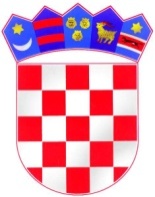 REPUBLIKA HRVATSKAZADARSKA ŽUPANIJAOPĆINA GRAČACOPĆINSKI NAČELNIKKLASA: 008-01/23-01/1URBROJ: 2198-31-01-24-2GRAČAC, 7. svibnja 2024. g.	Temeljem članka 11. st. 5. Zakona o pravu na pristup informacijama („Narodne novine“ 25/1, 85/15, 69/22) te čl. 47. Statuta Općine Gračac («Službeni glasnik Zadarske županije» 11/13, „Službeni glasnik Općine Gračac“ 1/18, 1/20, 4/21) donosimIZMJENE I DOPUNE PLAN SAVJETOVANJA S JAVNOŠĆUZA 2024. GODINUČlanak 1.	Plan savjetovanja s javnošću za 2024. godinu mijenja se i glasi:„Članak 1.	Utvrđuje se Plan savjetovanja s javnošću za 2024. godinu, kao slijedi:„Članak 2.	Ove Izmjene i dopune Plana objavit će se na internetskoj stranici Općine Gračac www.gracac.hr, a stupaju na snagu danom donošenja.OPĆINSKI NAČELNIK:    Robert Juko, ing.REDNI BROJNAZIV AKTAOKVIRNO VRIJEME PROVEDBE INTERNETSKOG SAVJETOVANJAOČEKIVANO VRIJEME USVAJANJA1.Odluka o zakupu i kupoprodaji poslovnog prostoraII. tromjesečje 2024.II. tromjesečje 2024.2.Odluka o dodjeli prostora na korištenje udrugama i ostalim organizacijama civilnog društvaII. tromjesečje 2024.II. tromjesečje 2024.3.Odluka o davanju na privremeno i povremeno korištenje poslovnog prostoraII. tromjesečje 2024.II. tromjesečje 2024.4.Program sufinanciranja mikročipiranja i sterilizacije pasa za 2024. godinuII. tromjesečje 2024.II. tromjesečje 2024.5.Program poticanja razvoja poduzetništva za 2024. godinuII. tromjesečje 2024.II. tromjesečje 2024.6.Odluka o komunalnom reduIII. tromjesečje 2024.IIII. tromjesečje 2024.7.Ciljane izmjene i dopune Prostornog plana uređenja Općine GračacIII. tromjesečje 2024.III. tromjesečje 2024.